Covid-19 Emotional Well-being ToolkitInformation for children about corona virus:Video by Newsround doctors answering questions from children about the Covid-19.  https://www.bbc.co.uk/newsround/51861089A workbook to complete / read together with children up to 7 years which explains Covid-19.  It is available on the website in many different languages.https://www.mindheart.co/descargablesLooking after yourself as a parent:The Good Thinking website developed by the Healthy London Partnership provides a range of useful guidance and online apps to support mental health and wellbeing. This resource is funded and endorsed by the NHS and is focused on supporting cognition, anxiety and low mood. https://www.good-thinking.ukThe World Health Organisation (WHO) have created a list of mental health considerations during Covid-19 this can be accessed hereThe mental health charity MIND have recently published advice and guidance about anxiety and mental health during the Covid-19 pandemic this can be accessed here The British Psychological Society have also updated their website with a number of resources relating to Covid-19 which can be accessed hereIf you are working from home it is important to consider both your mental and physical health and wellbeing. Physical wellbeing including taking appropriate breaks and regularly moving is especially important. This website provides a desk-excise routine you can do to help your posture and wellness if you are indoors here Tips for being at home with your family:organise social get together on line. Virtual coffees and chat for adults and play dates for children.  Apps such as “house party” let you video chat with up to 20 people at a timehave a good list of Netflix, amazon prime and film recommendations to help pass the time and unwind in the evenings and at weekendshave some relaxing hobbies / list of jobs you want to get done around the house; it will feel good to get one checked off every so often whilst you are at homeif able do try and get outdoors for a walk or a run even for just a few minutes at least a couple of times a week this will help maintain your moodhttps://www.cosmickids.com/online yoga and relaxation for all the family to do togetherIf both parents are working from home negotiate a routine where you can share the child care responsibility throughout the day to allow you each to work during the day.  Try shifts in 2 hour stints or morning / afternoon sessions where you swap roles working or parenting. Try to keep some sort of routine to keep weekdays feeling different to weekends- you might consider a routine like this for your weekdays: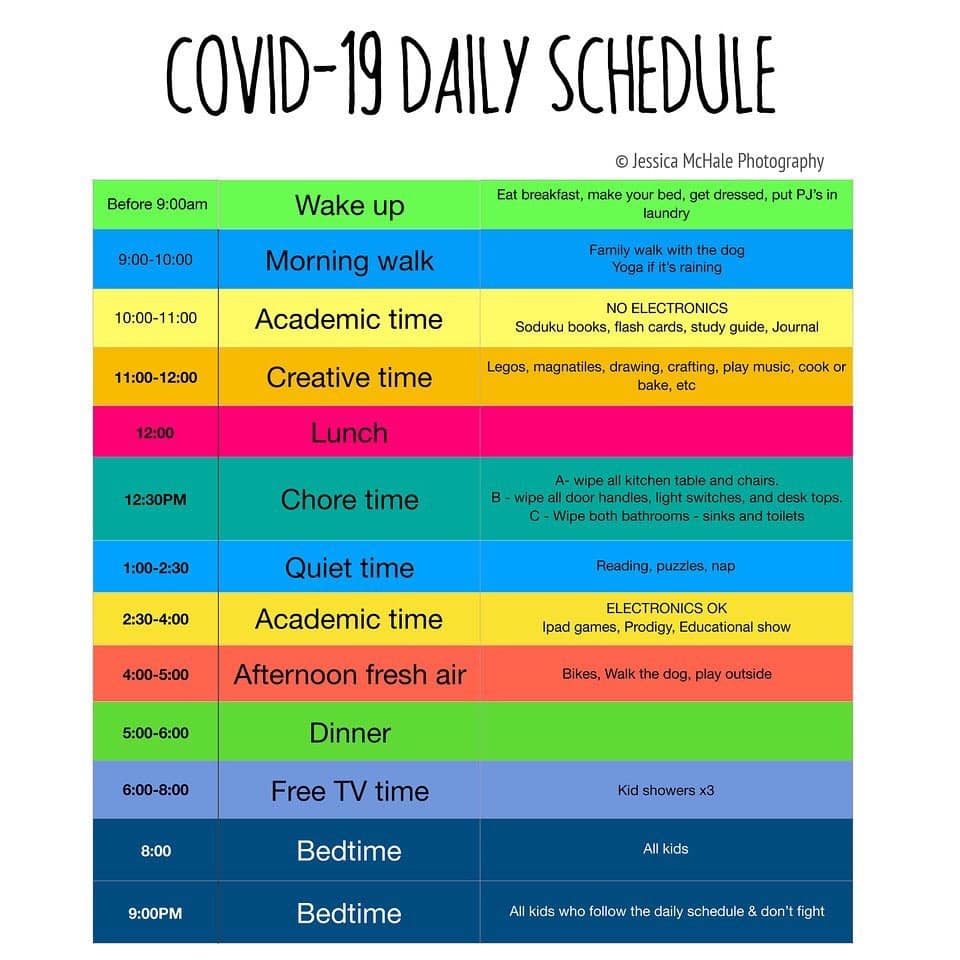 Things to do with your children at home: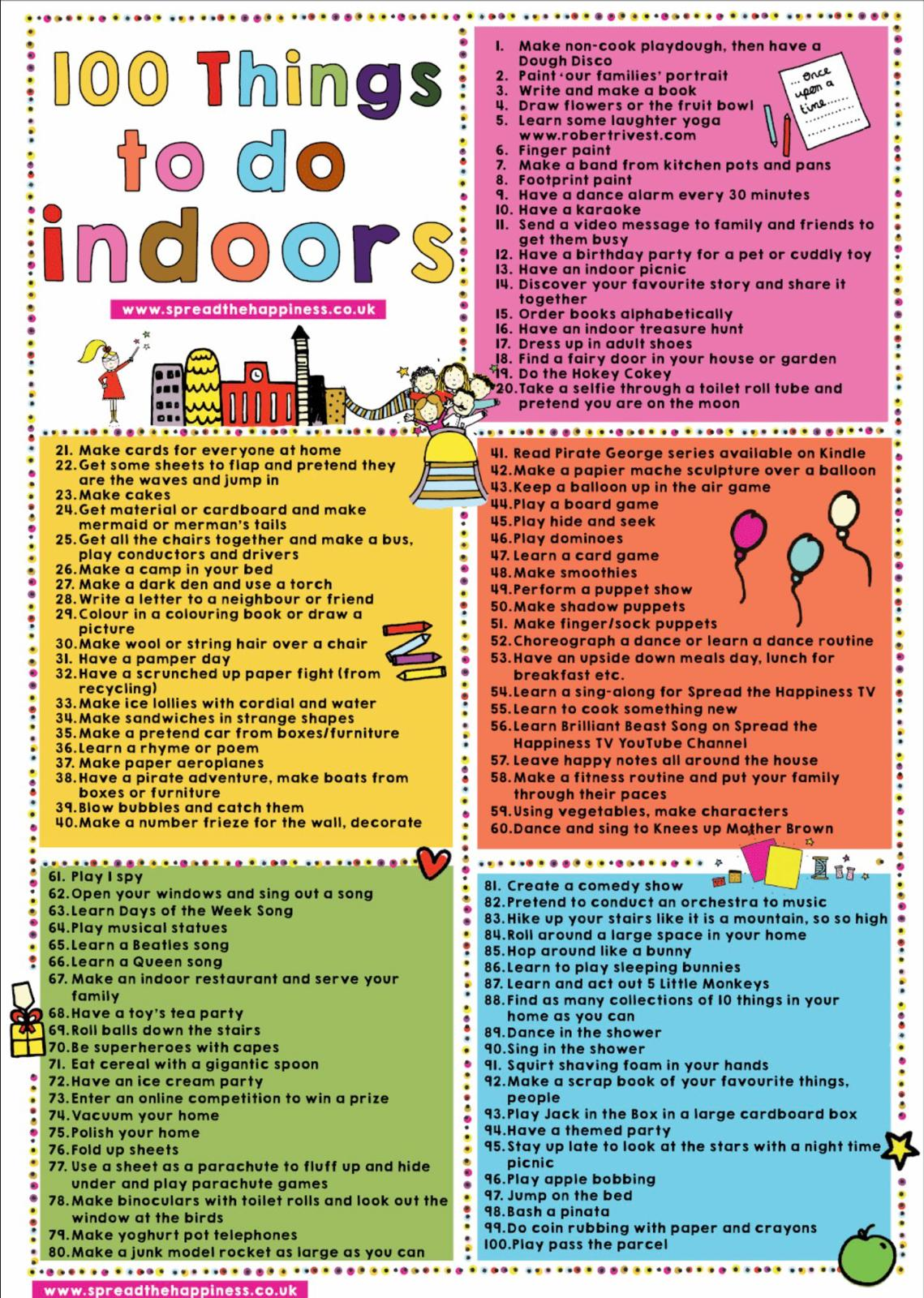 Educational resources for children:Many of these links have been tested but not all but they do come from reliable sources.  There are lots of free on line resources you can access which will enable you to support your child’s education whilst at home and also help provide structure and variety in your day.  Do remember to spend some time away from computers and screens during each day!   Many of these links will give you ideas and resources to do away from the computer with your children.GENERAL*Scholastic has created a free learn-from-home site with 20+ days of learning and activities.https://classroommagazines.scholastic.com/support/learnathome.html*This is the awesome free curriculum that we use. Everything from preschool activities to 12th grade is here!https://allinonehomeschool.com/*List of thinking games by grade:https://allinonehomeschool.com/thinkingLots of learning and crafts / resources with Dr Seuss characterhttps://www.seussville.com/https://www.abcya.com/https://www.funbrain.com/https://www.splashlearn.com/https://www.storylineonline.net/https://www.turtlediary.com/https://www.e-learningforkids.orghttp://www.sheppardsoftware.com/https://www.primarygames.com/https://www.bbc.co.uk/bitesize/collections/primary-games/1https://www.education.com/games/https://www.learninggamesforkids.com/https://pbskids.org/games/https://mrnussbaum.com/https://kids.nationalgeographic.com/games/https://www.poptropica.com/https://www.funbrain.com/Oxford Owl for Homewww.oxfordowl.co.uk/for-home/Lots of free resources for Primary ageENGLISHhttps://www.spellingcity.com/spelling-games-vocabulary-games.htmlhttp://www.funenglishgames.comhttps://pbskids.org/wordgirl/games/https://www.gamestolearnenglish.comhttps://www.hello-world.com/languages.php/?language=Englishpre school and reception yearshttp://www.literactive.com/Home/index.aspon line short bookshttps://www.uniteforliteracy.com/  Reading aids for younger childrenhttps://www.starfall.com/h/MATHShttps://www.topmarks.co.uk/maths-gameshttps://pbskids.org/games/math/https://nrich.maths.org/https://www.mathplayground.com/math-games.htmlhttps://mathpickle.com/https://www.coolmath4kids.com/http://www.mathgametime.com/Prodigy Mathswww.prodigygame.comIs in U.S. grades, but good for UK Primary age.SCIENCEhttps://littlebinsforlittlehands.com/science-experiments-and-activities/https://www.steamsational.com/science-experiments-for-kids/https://www.turtlediary.com/games/science.htmlhttp://www.sheppardsoftware.com/science.htmhttps://www.learn4good.com/games/scienceforkids2.htmhttp://www.sciencekids.co.nz/https://www.switchzoo.com/Mystery Sciencehttps://mysteryscience.com/Free science lessonsCrest Awardswww.crestawards.orgScience awards you can complete from home.Academywww.khanacademy.orgEspecially good for maths and computing for all ages but other subjects at Secondary level. Note this uses the U.S. grade system but it's mostly common material.Futurelearnwww.futurelearn.comFree to access 100s of courses, only pay to upgrade if you need a certificate in your name (own account from age 14+ but younger learners can use a parent account).Senecawww.senecalearning.comFor those revising at GCSE or A level. Tons of free revision content. Paid access to higher level material.Openlearnwww.open.edu/openlearn/Free taster courses aimed at those considering Open University but everyone can access it. Adult level, but some e.g. nature and environment courses could well be of interest to young people.Blocklyhttps://blockly.games/Learn computer programming skills - fun and free.Scratchhttps://scratch.mit.edu/explore/projects/gamesCreative computer programmingTed Edhttps://ed.ted.com/All sorts of engaging educational videosBig History Projectwww.bighistoryproject.com/homeAimed at Secondary age. Multi disciplinary activities.National Geographic Kidswww.natgeokids.com/uk/Activities and quizzes for younger kids.Duolingowww.duolingo.comLearn languages for free. Web or app.The Kids Should See Thishttps://thekidshouldseethis.com/Wide range of cool educational videosCrash Coursehttps://thecrashcourse.com/You Tube videos on many subjectsCrash Course Kidshttps://www.youtube.com/user/crashcoursekids?app=desktopAs above for a younger audienceiDEA Awardshttps://idea.org.uk/Digital enterprise award scheme you can complete online.Paw Print Badgeswww.pawprintbadges.co.ukFree challenge packs and other downloads. Many activities can be completed indoors. Badges cost but are optional.Tinkercadwww.tinkercad.comAll kinds of making.Cbeebies Radiowww.bbc.co.uk/cbeebies/radioListening activities for the younger ones.Nature Detectiveshttps://naturedetectives.woodlandtrust.org.uk/naturedetectives/activities/A lot of these can be done in a garden, or if you can get to a remote forest location!British Councilwww.britishcouncil.org/school-resources/findResources for English language learningBBC Learningwww.bbc.co.uk/learning/coursesearch/This site is old and no longer updated and yet there's so much still available, from language learning to BBC Bitesize for revision. No TV licence required except for content on BBC iPlayer.Geography Gameshttps://world-geography-games.com/world.htmlBlue Peter Badgeswww.bbc.co.uk/cbbc/joinin/about-blue-peter-badgesIf you have a stamp and a nearby post box.Arts and Crafts IdeasThe Artful Parentwww.facebook.com/artfulparent/Good, free art activitiesRed Ted Artwww.redtedart.comEasy arts and crafts for little onesThe Imagination Treehttps://theimaginationtree.com/Creative art and craft activities for the very youngest.Toy Theatrehttp://toytheater.com/educational games for younger childrenDK Find Outwww.dkfindout.com/ukActivities and quizzesTwinklwww.twinkl.co.ukThis is more for printouts, and usually at a fee, but they are offering a month of free access to parents in the event of school closures
CultureWind in the Willows west end production – on line streaminghttps://www.whatsonstage.com/london-theatre/news/wind-in-the-willows-coronavirus-stream-free_51205.html?utm_source=facebook&utm_medium=email&utm_campaign=17march2020
Pretend to travel the world. Go on a virtual tour of these 12 famous museums.https://www.travelandleisure.com/attractions/museums-galleries/museums-with-virtual-toursOther Online resources:- BrainPop- Curiosity Stream- Tynker- Outschool- Udemy- iReady- Beast Academy (Math)- Creative Bug- Discovery EducationYouTube Channels:- Crash Course Kids- Science Channel- SciShow Kids- National  Geographic Kids- Free School- Geography Focus- TheBrainScoop- SciShow- Kids Learning Tube- Geeek Gurl Diaries- Mike Likes Science- Science Max- SoulPancakeDo enjoy your time at home together